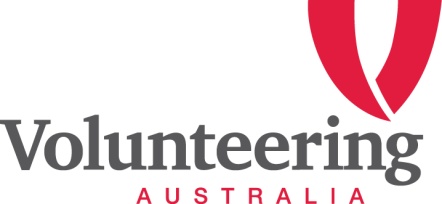 Media release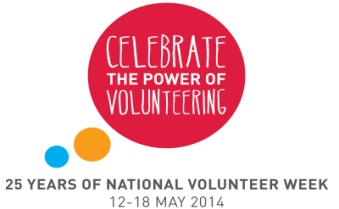 Distributed: (insert date here)[NAME OF YOUR ORGANISATION] CELEBRATES THE 25th NATIONAL VOLUNTEER WEEK 2014 [Insert name of organisation] will join thousands of organisations around the nation to mark the 25th anniversary of National Volunteer Week in Australia (12 – 18 May).  This year’s campaign theme “Celebrate the Power of Volunteering” is all about appreciating and understanding the work of volunteers across the nation. The (insert name of organisation) recognises the valuable contribution of its (insert number of volunteers); without them we would not be able to service the community of [insert areas or people serviced] through the provision of [insert type of service / support offered].[Insert name and position of spokesperson from organisation] said: “National Volunteer Week 2014, enables us to dedicate and honour our volunteers through time that they so selflessly give up to us. On the 25th National Volunteer Week, we join with other organisations to celebrate our exceptionally skilled volunteers who are not only an asset to our company, to the way we provide services and support our community as well. This is their day.” [Amend or change if preferred]The National peak body for volunteering, Volunteering Australia’s CEO, Brett Williamson, commended the event to recognise the work of volunteers: “With six million volunteers nationally, we are thrilled to acknowledge their hard work and dedication, through educating the community about the role volunteers play in society and change the way they are perceived. They truly are at the benefit of every organisation.” The [insert name of organisation] National Volunteer Week event is:Insert name of eventInsert time, dateInsert locationIndicate who is invited / welcomeFor more Information about National Volunteer Week, please visit Volunteering Australia’s website www.volunteeringaustralia.org and follow the National Volunteer Week link on the home page.Media Inquiries: 	 Insert contact name here, direct phone / mobile and email address.